Pinal Rural Fire & Medical District 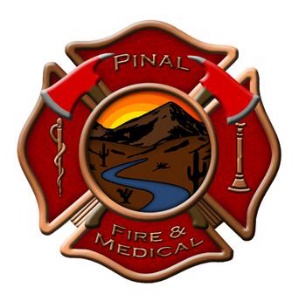 Time SheetName: ___________________________                                             Stipend Period: __________________Total Hours: ___________                                                          Signature: __________________________Approved by: ______________  Date Approved: _________ Chief Signature:_____________________DateTime InTime OutTotal HoursCode/TasksStand ByEx. 1/1-151 week stand by